	Vanves, le 10 mai 2022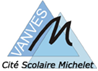 								Le Proviseur du Lycée Michelet								Aux parents des élèves de CPGE								Aux étudiants de CPGEObjet : Inscription des étudiants de CPGE à l’UniversitéMadame, Monsieur,La loi du 22 juillet 2013 fait obligation à chaque lycée public comportant une formation supérieure de conventionner avec un ou plusieurs Etablissements Publics à Caractère Scientifique, Culturel et Professionnel (EPSCP) de son choix (le sigle désigne les Universités).Cette loi prévoit des rapprochements dans les domaines pédagogiques et de la recherche. Elle prévoit aussi de faciliter les orientations, réorientations et la délivrance des ECTS des étudiants.Le décret d’application de cette loi, (2014-1073) en date du 22 septembre 2014, a été publié au Journal Officiel du 25 septembre 2014. La convention cadre, de partenariat entre l’académie de Versailles, les établissements et les EPSCP de notre académie, a été signée le 01 juillet 2015.Il est donc capital que votre enfant s’inscrive dès la rentrée, dans une Université avec laquelle le lycée Michelet a conventionné.Université Paris Sorbonne et Université Pierre et Marie Curie Université Paris Descartes Sorbonne Nouvelle Université Paris Diderot  Université Paris Ouest Nanterre Université Paris Sud Université Versailles UVSQIl sera pleinement informé, aidé le cas échéant par son professeur référent ou le CPE en charge du suivi de sa classe.Cordialement.								Le Proviseur						Éric BISET